2022 TGA Damage Prevention & Safety RoundtableRegistration MaterialsJoin us for the 2022 Damage Prevention and Safety Roundtable!  The roundtable this year is in New Braunfels, TX at the New Braunfels Civic Conference Center at 375 S. Castell Ave., New Braunfels, 78130.  The roundtable will provide information for all damage prevention and safety professionals and any other gas company employees.  This gathering of the best minds in the industry encourages discussions on the current state and federal regulations and allows for face-to-face exchange of information and ideas on industry best practices, what works and what doesn’t.Meeting Agenda(Subject to Change)Wednesday, September 7, 20227:30 – 8:00 am	Exhibit setup8:00 – 9:00 am	Exhibits Open8:00 - 9:00 am 	Registration & Continental Breakfast9:00 – 9:50 am	Safety Culture - Culture is Everything - James Cross and Kelsey Klingler, Energy worldnet 9:50 - 10:40 am       	Wildland Fire – Tina Sanders, Texas 81110:40 – 10:45 am	Product Showcase Presentations – (3 - 1.5 minute)10:45 – 11:35 am       	DOT – Roadway Safety11:35 – 12:00 pm	Exhibits Open12:00 - 1:00 pm     	Lunch – Catering Bill Miller BBQ1:00 - 1:50 pm    	Watch and Protect w/WSB – Nate Osterberg, WSB Engineering andJames Steck, CenterPoint Energy1:50 – 2:40 pm   	OSHA – Avoiding Being Struck by Incidents - Joann Natarajan, OSHA2:40 – 2:45 pm		Product Showcase Presentations – (3 - 1.5 minute)2:45 – 3:00 pm		Refreshment Break & Exhibits Open3:00 – 3:50 pm      	Damage Analytics, The Industry Standard – Case Wells, Texas 8114:00 pm		Meeting Closed6:00 pm		Dinner – Location TBD       	Thursday, September 8, 20228:00 – 9:00 am		Exhibits Open8:00 – 9:00 am		Continental Breakfast9:00 - 9:50 am       	Fire Department of New Braunfels9:50 – 10:00 am	Exhibits Open10:00 – 11:00 am      	Pre-excavation checklist – Derrell Isenberg, Binkley & Barfield11:00 am		End of MeetingTopics I would like to discuss:Topic ___________________________________________________________________________________Question ______________________________________________________________________________________________________

________________________________________________________________________________________Final Registration date is August 26thPlease see list for hotels near the New Braunfels Civic Convention Center2022 TGA Damage Prevention & Safety RoundtableEarly REGISTRATION FORM(Please, One Registrant per form)Company 				________ Attendee Name	________________________________Co. Address 				____________________ City, State, Zip -  			Phone _____________________________   Cell Phone ______________________________ 
E-mail: ______________________________________________ Spouse’s Name (if attending) _____________________Please answer questions below.  Will you be attending?  Wednesday’s Lunch?	Yes      or       NoWednesday’s Dinner?	Yes      or       NoCheck payable to TGA enclosed          Charge my ______AMX, ______Master card, or   ___ Visa Credit Card # _________    __________   __________ __________ Exp. date _______ Sec Code ______    (AMX 4 digits)CC Billing Address _____________________________________________ City, St, Zip code ________________________    Name on card ____________________________E-mail for receipt: __________________________________________, Name _________________PH# ________________ Cancellation for Roundtable Seminar must be in writing.  Cancellations 30 days plus prior to seminar: Full refund less $30.00 processing fee.  Cancellations 11-29 days prior to conference: Refund half of Seminar event charges.  Cancellations less than 10 days prior to conference: will not be refunded.  No-shows: will not be refundedSubstitute Attendees will be accepted.                                                RegistrationAmountPriceTGA Member Attendee Registration                                  Paid After Friday, 8/5/2022$245.00Non TGA Member Attendee Registration                          Paid After Friday, 8/5/2022$295.00Spouses Lunch & DinnerSpouses Lunch$50.00Spouses Dinner$70.00Exhibit Tabletop & Additional ExhibitorsTGA Member Tabletop – includes 1 person                       Paid After Friday, 8/5/2022$350.00Non TGA Member Tabletop – includes 1 person               Paid After Friday, 8/5/2022$400.00TGA Member Additional Exhibit Personnel                        Paid After Friday, 8/5/2022$245.00Non TGA Member Additional Exhibit Personnel                Paid After Friday, 8/5/2022$295.00Final Registration date is August 26th No registrations will be accepted after this date!                                  TOTAL DUE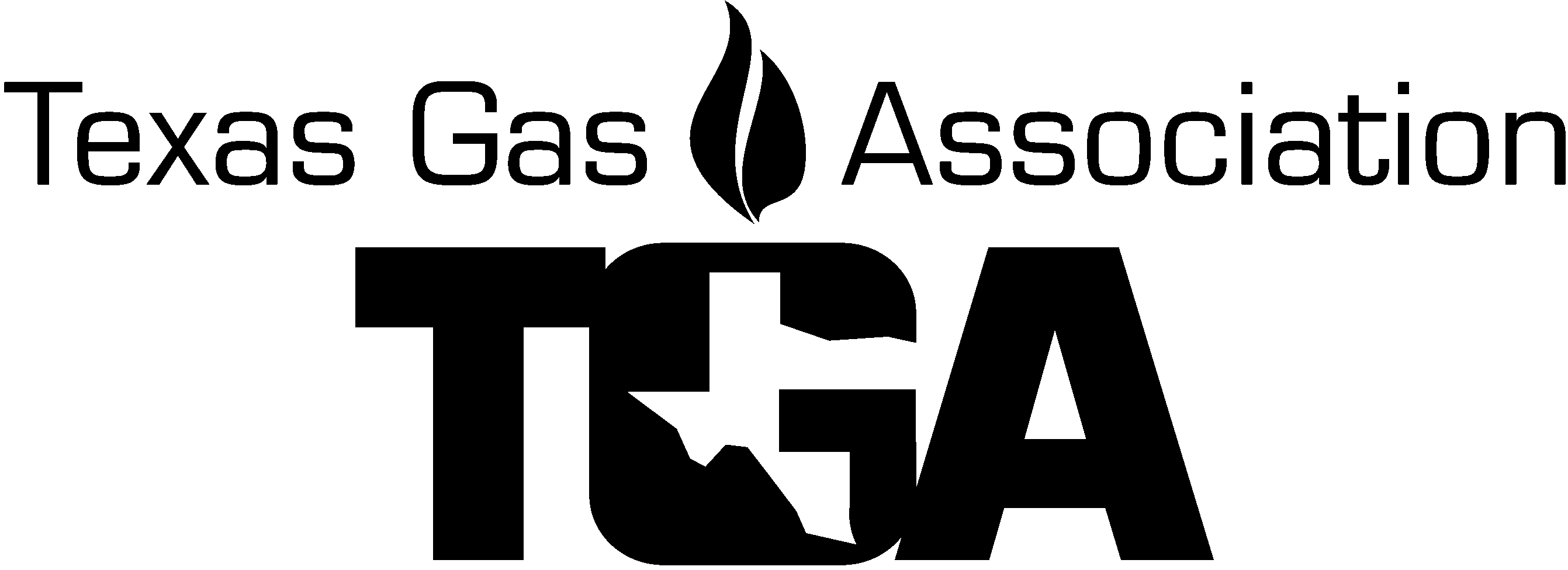 